West Virginia Thoroughbred Breeders AssociationP.O. Box 626Charles Town, WV  25414October 26, 2017To all WVTBA Members:The General Membership meeting of the WVTBA will be held on Monday, November 13, 2017 at 7:00 pm at the Holiday Inn Express in Ranson, WV.This meeting is crucial to the future of this organization.  Here’s why:	Our President, Doug Allara, Vice-President, Martin Blaylock, and Secretary, Kate Painter, have resigned their positions as officers.  Currently, Mark Sell is the Interim President, John Funkhouser is the Interim Secretary, and Robin Grams is the Interim Treasurer.  An agenda is included with this letter to let you know what we will be discussing and voting on.The future of WV breeding is dependent on your participation.  Therefore, we ask that you please attend our meeting on Monday, November 13, 2017 at 7:00 pm at the Holiday Inn Express in Ranson, WV.Sincerely,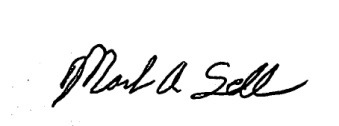 Mark SellInterim PresidentAgenda Call to orderEstablish QuorumApproval of minutes from May 30, 2017 General Membership MeetingTreasurer’s ReportAppoint committee to discuss and implement a plan to increase future WVTBA revenues.New Business2018 Legislative Issues:Proposed bills – The following bills are for consideration to prioritize:Keep 1.5% from CT VLTs to CT WVTDF ($1.2 Million)ADW Bill – support ADW where 10% of a 6% source market fee goes to the WVTDF.Redirect Workers Compensation Funds taken from purse funds in 2005 back to the purse funds- Workers Comp debt should be paid off by the end of this year.Designate one WVTBA member to be the WVTBA member and liaison for WV Racing United – Randall Conrad.Hiring of Herb Snyder as lobbyist for WVTBA/CTHBPA – Approve Herb Snyder to be the WVTBA consultant and lobbyist jointly with the CTHBPA beginning December 1, 2017. Approve $10,000 as Herb Snyder’s WVTBA lobbying fee, provided that any political conflicts will be brought to the immediate attention of both the WVTBA and CTHBPA boards and resolved per contractual agreement.Recall of WVTBA board of directors, Reduction in the Number of WVTBA directors, and Staggered Terms- Due to the repeated failure of a sufficient number of directors to appear and form a quorum at board meetings, which failure has jeopardized the fulfillment of the mission of the WVTBA, the members of the WVTBA shall recall the entire board of directors.  The members shall approve an amendment to the bylaws, to be effective immediately, which shall reduce the number of directors from fifteen to eleven and thereby facilitate the gathering of a quorum of directors needed to conduct the business of the WVTBA.  Moreover, the bylaws shall be amended, effective immediately, so as to provide for staggered terms of three years duration, with the initial election only having four directors elected to a three year term, four directors elected to a two year term, and three directors elected to a one year term, and thereafter directors to be elected for three year terms of office.Elections - the members of the WVTBA shall schedule a special meeting for the purpose of electing a board of directors. Other BusinessAdjournment